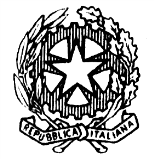 TRIBUNALE DI NOCERA INFERIOREUDIENZA DEL 16.02.2023 ore 09.00 e ss.Giudice: Dott. Federico NOSCHESE ORDINE DI CHIAMATA DEI PROCESSII° Fascia ore 09:00 – 09:30 (RGT n. 1350-22) – RGNR n. 6690-19 (RGT n. 84-23) – RGNR n. 337-20 (RGT n. 1624-21) – RGNR n. 1083-21 (RGT n. 2068-20) – RGNR n. 3839-15 (RGT n. 1379-22) – RGNR n. 5805-21N. 2022/103 SIGE (RGT n. 371-20) – RGNR n. 4053-17 (RGT n. 91-20) – RGNR n. 91/20 (RGT n 1573-19) – RGNR n. 523-19II° Fascia ore 09:30 – 11:00 (RGT n. 98-22)-RGNR n. 5279-20 (RGT n 1532-19) – RGNR n. 5193-17 RGT n. 729-22 – RGNR n. 1553-19 (RGT n. 1620-20) – RGNR n. 4653-20 (RGT n. 896-20) – RGNR n. 5336-17 RGT n. 1887-20 – RGNR n. 1401-18 (RGT n. 748-21) – RGNR n. 1453-17 (RGT n. 885-20) – RGNR n. 10960-18III° Fascia ore 11:00 – 12:00 (RGT n. 1658-20) – RGNR n. 3388-19 (RGT n. 2017-20) – RGNR n. 6153-19 (RGT n 2203-19) – RGNR n. 5738-16 (RGT n. 416-21) – RGNR n. 3283-20 (RGT n 1046-19) – RGNR n. 2340-17RGT n. 77-22 – RGNR n. 2583-19RGT n. 1046-22 – RGNR n. 1161-21 ore:12:00.(RGT n. 860-20) – RGNR n. 1679-19IV° Fascia ore 12:00 – 14:00 (RGT n. 249-20) – RGNR n. 2012-18 ore 12:00 (RGT n 2552-18) – RGNR n. 3718-16 (RGT n. 234-21) – RGNR n. 73-20 (RGT n. 1918-20) – RGNR n. 5530-18 (RGT n. 2205-19) – RGNR n. 673-19V° Fascia ore 14:00 – 15:30 (RGT n. 1243-21) – RGNR n. 5343-20 (RGT n. 764-18) – RGNR n. 2925-16 (RGT n. 213-21) – RGNR n.5558-16 (RGT n. 2027-20) – RGNR n. (1513-19)RGT n. 688-22 – RGNR n. 5970-20